 SDÜ TEKNOLOJİ FAKÜLTESİ, İMALAT MÜHENDİSLİĞİ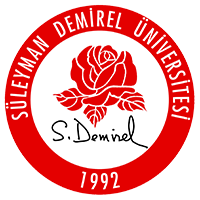 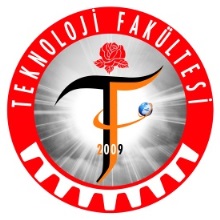 TASARIM DERSİ ve BİTİRME TEZİ DANIŞMAN BELİRLEME FORMUTarihAşağıda ismi geçen öğrenciler benim danışmanlığım ile tasarım dersi ve bitirme tezlerini yapacaklardır.Danışman Hoca                                           İmza		ÖNEMLİ: Eksiksiz olarak doldurulan ve imzalanan olan bu form öğrenci tarafından fotoğrafı çekilerek ya da taratılarak imalatmuhabd@sdu.edu.tr adresine mail atılacaktır.Tasarım DersiTasarım DersiTasarım DersiDersin alınacağı eğitim öğretim yılı:20..-20..20..-20..Dersin Dönemi:GüzBaharBitirme TeziBitirme TeziBitirme TeziDersin alınacağı eğitim öğretim yılı:20..-20..20..-20..Dersin Dönemi:GüzBaharÖğrencinin adı soyadıÖğrenci numarasıİMZABitirme tezi konu başlığı:Tübitak 2209a,2209b veya 2241 desteklerinden bir tanesini alıyor mu?Tübitak 2209a,2209b veya 2241 desteklerinden bir tanesini alıyor mu?EvetHayır